“物联中国—寻找最具影响力、最具投资价值物联网项目”年度盛典报名表项目信息：*项目名称：*项目所属企业：*公司法人代表：               *公司成立时间：*项目带头人：                 *股东性质(民营或国有)：*联系人：                     *性别： *联系电话：                   *邮箱：*联系地址：*2016年度营业收入： □1000万以上        □1000万以下*项目团队人数：               *公司是否注册： □ 已注册□ 未注册拥有专利：*已获融资及金额及所占股权比例(如天使，还是A轮，B轮)：*拟融资计划金额及股权比例：*项目计划落户城市或区域：需要当地政府给予什么支持：*活动现场展示：□ 9平方米标展□ 18平方米标展□ 36平方米□ 更多*项目应用领域：（请选择1-3项）□ 智慧社区        □ 智慧家居           □ 智能物流         □ 智慧交通      □ 智能硬件        □ 环境与安全检测     □ 智慧医疗         □ 智能制造  □ 金融与服务业    □ 智慧农业           □ 通信及网络设备   □ 其他 *项目简介：*邀约码：　　　（备注：*为必填项）新华网将对您的信息予以保密，新华网将使用您提供的数据与您取得联系。您的信息将仅用于本文所述活动之目的。您可提交项目路演报名表和商业计划书发送到指定申报邮箱68@iotfair.net，也可致电活动承办单位厦门市物联网行业协会（0592-5711959），或登陆活动官方网站（www.iotfair.net）获取更多报名详细资讯。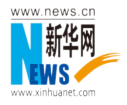 